ENDEPENDENCE CENTER NEWSLETTER FEBRUARY 2024VACIL Position on Assisted SuicideOur concerns focus on social justice and disability justice. The Virginia Association of Centers for Independent Living (VACIL) opposes Senate Bill 280 and House Bill 858.The National Council on Disability (NCD) reported “that the evidence indicated that the interests of the few people who would benefit from assisted suicide were heavily outweighed by the probability that any law, procedures, and standards that can be imposed to regulate physician-assisted suicide will be misapplied to unnecessarily end the lives of people with disabilities.” The NCD report and related information can be viewed at https://ncd.gov/publications/2019/ncd-letter-hhs-3-bioethics-reports.Not Dead Yet, a national disability rights group that opposes legalization of assisted suicide and euthanasia as deadly forms of discrimination, has information on their website at https://notdeadyet.org/.The Disability Rights Education and Defense Fund (DREDF) has done significant legal work about legalizing assisted suicide: “The disability community’s opposition is based on the dangers to people with disabilities and the devaluation of disabled peoples’ lives that result from assisted suicide.”  https://dredf.org/public-policy/assisted-suicide/.Misunderstandings and attitudes about disability result in inadequate care and diminished expectations. Some people with disabilities are made to feel that their lives are a burden. Or that they make others feel uncomfortable with certain functions that must be performed to sustain life.Most of us have heard someone say, “I could never live like that.” Do they say that because they do not believe it is dignified to live with a disability? Or because they believe they would not be supported by others? People say all sorts of misguided things due to ignorance or bias. However, once a person actually experiences a severe disability and very importantly receives the needed supports, their outlook on disability often changes and they experience disability differently than they may have initially expected.A recent report from the first state (Oregon) to allow medical assisted suicide states: “As in previous years, the three most frequently reported end-of-life concerns were decreasing ability to participate in activities that made life enjoyable (89%), loss of autonomy (86%), and loss of dignity (62%).”Assisted suicide will diminish already scarce supports, increase the potential for coercion, and end the lives of people simply because they have a disability.Our focus must remain on improving, not ending, the lives of people with disabilities.FEBRUARY 2024Endependence Center, Inc. EventsHeld at ECI, 6300 E. Virginia Beach Blvd, Norfolk10th   	Youth Independent Living Skills Training	1:30pm – 3:30pmSAT	Having Healthy Relationships14th   	Consumer Advisory Committee (CAC)	2:00pm – 3:30pmWED	Agenda is to collect feedback from IL Day and the December Participant Holiday Party. 	21st    	Independent Living Skills Training: Preventative Healthcare	2:00pm – 3:30pmWED	Learn more about preventative healthcare services, such as immunization, getting your blood pressure checked, cholesterol, diabetic screenings, and routine oral health. Get information on where you can get these services and how important they can be to maintain overall health. 	 28th    	Independent Living Skills Training: What's Bugging You?		2:00pm – 3:30pmWED	This month's installment of the "What's Bugging You" series will include discussion as to the topic, goals, length, presentation, and format of our upcoming episode Community Events & NewsTransportation tickets are NOT provided to attend community events.2nd      	Silent Dinner	5:00pm – 8:00pm FRI	Lynnhaven Mall (701 Lynnhaven Parkway, Virginia Beach)Southside Silent Dinner is a silent, social, family-friendly event for the deaf community, CODA (Child of Deaf Adult), ASL beginners and students, and others interested in ASL.10th    	ASL Hangout	6:00pm – 9:00pm SAT	The Veil Brewing (2314 Colonial Ave, Norfolk)The ASL Hangout goal is to bring deaf, hard of hearing, and hearing people together to socialize and expand the ASL/deaf community. All users of sign language, any level, are welcome! 17TH	TOUCH Group: Confidence is the Way	11:00am – 1:00pm FRI	ECI (6300 E. Virginia Beach Blvd., Norfolk)How confident are you? Join us to discuss how you may become confident in your everyday living. Your confidence starts with yourself, so lets talk about it. Your disability is important to us. 20TH	Participant-Led Event		12noon – 2:30pm FRI	Chili's Grill and Bar (4085 Virginia Beach Blvd., Virginia Beach)This event is organized by participants. February 2024Disability Advocacy & Services 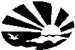 Endependence Center, Inc.6300 East Virginia Beach Blvd
Norfolk, VA 23502Phone:(757) 461-8007 Voice(757) 461-7527 TDDE-Mail:ecinorf@endependence.orgWebsite:www.endependence.orgNewsletter alternate format:contact (757) 351-1598 or ehoapili@endependence.orgSchedule ChangesCheck the ECI website:  www.endependence.orgor call (757) 461-8007, option 4         ELECTRONIC SERVICE REQUESTEDAccommodationsTo request accommodationsfor ECI activities:(757) 351-1586 voice(757) 461-7527 TDDtmanno@endependence.orgPlace label hereSocial MediaFacebook: Endependence         Center, Inc.-Norfolk, VirginiaSUNDAYMONDAYTUESDAYWEDNESDAYTHURSDAYFRIDAYSATURDAY123Silent Dinner*@ Lynnhaven Mall5:00pm – 8:00pm45678910Youth ILSHaving Healthy Relationships@ ECI1:30pm – 3:00pmASL Hangout*@ The Veil Brewing6:00pm – 9:00pm11121314151617Consumer Advisory Committee@ ECI2:00pm – 3:30pmTOUCH Group*@ ECI11:00am – 1:00pm18192021222324ECI CLOSED IN OBSERVANCE OF PRESIDENT'S DAYParticipant-Led Event*@ Chili's, Virginia Beach 12noon – 2:30pmILS Training: Preventative Healthcare@ ECI2:00pm – 3:30pm2526272829ILS Training: What's Bugging You?@ ECI2:00pm – 3:30pm